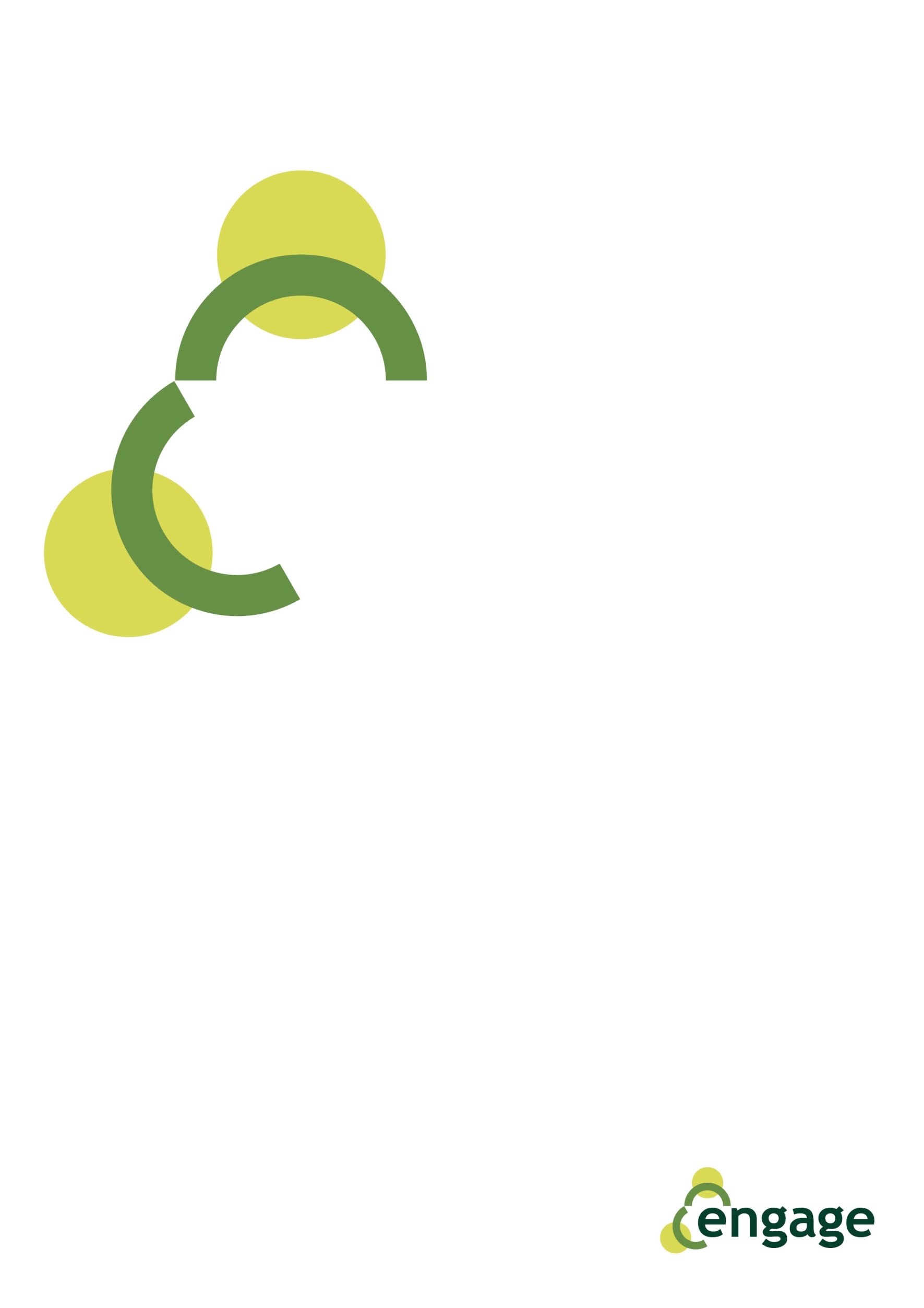 Aim The aim of this resource is to provide ideas and generate discussion on how migrants and migrant communities can use various media forms to share their stories and opinions. It briefly introduces the concept of community media and provides examples. It further aims to encourage migrants to develop their own ideas for community media. Objective The objective of the resource “Amplify Community Voices” is to inform migrant women about the role of community media and encourage them to reflect on what available opportunities exist in their communities to use community media in order to share their stories and amplify their voices. It aims to encourages individuals to consider what are the existing media forms of our era, both in their traditional and new online forms, and how they can use these opportunities or create new ones.ResourcesThe Amplify Community Voices PowerPoint with animated presentationorThe Amplify Community Voices illustrated learner workbookTutor handbookTime RequiredIt should take between 75 to 90 minutes to go through this exercise depending on the size of the group and the response of participants to the questions that follow.Methodology1. Show the animated PowerPoint or distribute the illustrated workbook. 2. Use the case study and slides in the pictures to support participants to brainstorm on the role of community media in relation to a) amplifying the voices of communities and b) empowering community members. 3. Support participants to identify any available community media in their country of residence.4. In groups, and with the use of the Action Plan table, encourage participants to brainstorm on the creation of their own community media outlet. Use the questions that follow to stimulate debate within the group.QuestionsAsk participants to reflect on the “Radio for Refugees” case study. What have been the benefits for Joyce and Ameneh? What were their roles at the Radio Station? What other roles can someone have for the production of a radio show or other media outlet?Ask participants to give examples of community media or other media that are used in their host communities or back home. What other forms of alternative media can they think of?Encourage participants to explore how these media help communities and what is their importance. Using the Action Plan table, invite participants to sit in groups and design an imaginable community media on their own. What type of media would that be? Which forms of expression would they use? What will be their target audience, their content and media production strategy and their distribution strategy? Will there be any cost? If so, who can they ask for financial support?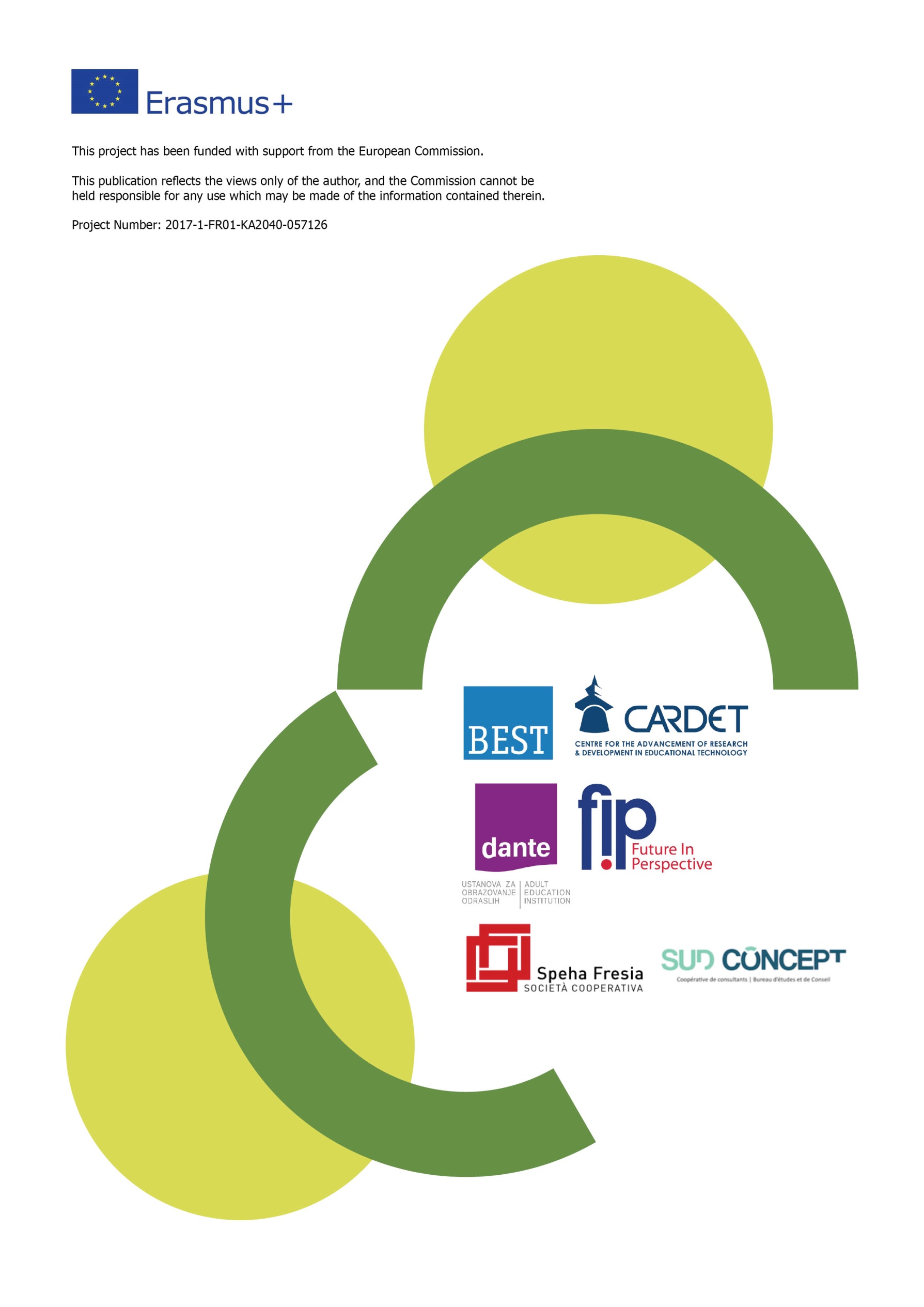 